Заслушав информацию Министерства образования области и проанализировав итоги профсоюзного мониторинга, президиум обкома профсоюза отмечает, что в области проведена определенная работа по выполнению национального проекта «Образование» в учреждениях образования области и подготовке их к новому учебному году.Все предъявленные к приемке 1627 образовательных организаций области (100%) признаны готовыми к началу 2023/2024 учебного года.С 1 сентября 2023 года приступили к занятиям 26 223 первоклассников (96,3% к уровню 2022 года – 27215 первоклассников).Общая численность школьников в 2022/2023 учебном году – 258238 человек (102,2% к уровню 2021/2022 учебного года – 252631 человек).В новом учебном году инфраструктура общего образования дополнилась 4 объектами по федеральному проекту «Современная школа» и в рамках отдельных проектов: школа в ЖК «Ласточкино» г. Саратова на 550 мест, пристройка к школе в с. Мизино-Лапшиновка Татищевского района на 100 мест, имущественный комплекс СОШ № 77 на 825 мест, учебный корпус общеобразовательного лицея р.п. Татищево на 240 мест. На их возведение было направлено 808,8 млн. руб., в том числе федеральный бюджет - 418,5 млн. руб., областной бюджет - 390,3 млн. рублей.В рамках федеральной программы «Модернизация школьных систем образования» в 2023 году капитальный ремонт на 571,8 млн. руб. проведен в 8 общеобразовательных организаций из 6 муниципальных районов области и МО «Город Саратов».На мероприятия по обеспечению соответствия требованиям противопожарной и антитеррористической безопасности, санитарным нормам из областного бюджета было выделено 344,6 млн. рублей.Капитальный и текущий ремонт 100 школ, 100 детских садов, 100 спортзалов был проведён по региональному проекту «Развитие инфраструктуры образовательных организаций области», на что было направлено 602,4 млн. руб.На ремонт спортивных залов в 11 сельских школах направлено 17,3 млн. руб., из федерального бюджета и 0,4 млн. руб. из областного бюджета.В 155 учреждений образования по федеральным и региональным проектам «Современная школа», «Успех каждого ребенка», «Цифровая образовательная среда», «Молодые профессионалы» было приобретено оборудование на 700,42 млн. руб. (из них 631,34 млн. руб. – из федерального бюджета и 69,08 млн. руб. – из областного).На создание условий для обучения детей с ОВЗ в пяти госучреждениях было затрачено 46,2 млн. руб.В школах на селе и в малых городах были созданы 65 центров «Точка роста» (всего на начало учебного года их стало 306) (142,7 млн. рублей), центр цифрового образования «IT-куб» на базе СОШ №3 г. Ершова (20,3 млн. руб.).В 25 школах 14 муниципальных районов появились 372 оснащенных мест дополнительного образования на что было израсходовано 2,29 млн. руб.Для внедрения цифровой образовательной среды оборудование стоимостью 131,1 млн. руб. было поставлено в 41 образовательную организацию.На базе ГАОУ СО «Инженерный лицей» был создан региональный центр выявления, поддержки и развития способностей и талантов у детей и молодежи на эти цели было выделено197,4 млн. руб., из них федеральный бюджет - 173,9 млн. руб., областной бюджет - 23,5 млн. руб.).Созданы 15 мастерских по направлениям «Строительство», «Обслуживание транспорта и логистика», «Сельское хозяйство», «Машиностроение» в 7 организациях профессионального образования.По федеральному проекту «Земский учитель» в результате конкурсного отбора определены участники проекта в целях замещения 16 вакансий в 12 районах области.Для обеспечения пребывания детей в школах в режиме полного дня, а также в целях оказания всесторонней помощи семье в период обучения детей планируется к 1 сентября 2023 года увеличение групп продленного дня по региону с 585 до 840.Для обеспечения закупки учебников и учебных пособий в соответствии с региональными нормативами до бюджетов муниципальных районов (городских округов) области доведены средства в объеме 175,216 млн. руб. Для обеспечения в 2023/ 2024 учебном году обучающихся: 10-х и 11-х классов бесплатным комплектом учебников по истории выделено дополнительно 52 млн. руб., 5-х классов учебниками по основам духовно-нравственной культуры и светской этике - 20 млн. руб.В новом учебном году будут обеспечены бесплатным горячим питанием 100% обучающихся с 1 по 4 классы (106,7 тыс. чел.) 597 муниципальных и государственных общеобразовательных организаций на эти цели предусмотрено 1132,4 млн. руб., из них федеральный бюджет – 1007,9 млн руб., областной бюджет - 124,5 млн руб.По данным, полученным от председателей первичных профсоюзных организаций учреждений высшего и профессионального образования, все учреждения готовы к новому учебному году, аварийных объектов нет, в объектах социальной сферы (общежития, здравпункты и т.д.) проведен необходимый ремонт, все они готовы к новому учебному году.Председатели районных и городских профсоюзных организаций, председатели первичных профсоюзных организаций высшего и профессионального образования, внештатные технические инспекторы в соответствии с федеральными рекомендациями приняли участие в проверке готовности образовательных учреждений к новому учебному году.Проведённая силами внештатной технической инспекции, председателями местных организаций Профсоюза проверка подготовки к новому учебному году образовательных учреждений области показала, что 39% организаций были проведены текущие ремонтные работы, на которые было затрачено более 359 млн. руб.Приобретение (замена, перезарядка) первичных средств пожаротушения, а также техническое обслуживание автоматической пожарной сигнализации и системы оповещения при пожаре проведено в 87% организаций.В рамках подготовки к отопительному сезону в 28% образовательных организаций проведен ремонт систем отопления, в 30% - систем водоснабжения и канализации.В 44% образовательных организаций обновлено технологическое и иное оборудования пищеблоков.В 40% организаций проводилось дооборудование медицинских кабинетов.Проведена большая работа по обеспечению безопасности образовательных организаций. В 32% образовательных организаций было установлено или отремонтировано ограждение по периметру территории. Системы видеонаблюдения появились в 464 образовательных учреждений, экстренная связь с правоохранительными органами в текущем году была оборудована в 51% образовательных организаций.Анализ исполнения муниципальных бюджетов за 6 месяцев 2023 года показывает, что в основном, финансирование учреждений образования проводилось в соответствии с предварительным распределением объёмов бюджетного финансирования. В большинстве территорий фонд оплаты труда в 2023 году увеличен по сравнению с 2021 годом (от 1,4% в Питерском районе, до 14% в Балаковском районе).В тоже время в отдельных районах произошло снижение годового фонда оплаты труда по школам по сравнению с 2022 годом.Заметное снижение произошло в Аркадакском районе на 21,5 млн. рублей, Базарно-Карабулакском районе на 56,7 млн. рублей, в Вольском районе на 15,7 млн. рублей, Воскресенском районе на 13,9 млн. рублей, Краснопартизанском районе на 13 млн. рублей, Новоузенском районе на 27,5 млн. рублей, Озинском районе на 10,9 млн. рублей, Пугачёвском районе на 33,6 млн. рублей, Татищевском районе на 12,2 млн. рублей.Этот фактор привел к тому, что за 6 месяцев 2023 года на зарплату в названных районах затрачено большая часть годового бюджета.Исполнение бюджета за 6 месяцев по общему фонду оплаты труда педагогов школ составляет от 51% (Федоровский и Энгельсский районы) до 77% (Вольский район); педагогов дошкольных учреждений от 39% (Федоровский район) до 75% (Новобурасский район); по учреждениям, финансируемым из местного бюджета, от 38% (Аткарский район) до 86,3% (Марксовский район).Освоение средств, выделенных бюджетом на питание учащихся школ, составляет от 28% (Екатериновский район) до 60% (Краснопартизанский район).Низкое освоение средств, предназначенных на питание обучающихся в школах, отмечается в Балаковском районе (28%), Балтайском районе (29%), Воскресенском (35%), Калининском районе (31%), Озинском районе (36%), Ртищевском (37%).Ниже контрольных цифр заложены средства на питание детей в школах в подавляющем числе муниципальных районов.Средства, выделенные на питание детей дошкольных учреждений, освоены в среднем на 40%, особенно низкое освоение наблюдается в Вольском (26%), Воскресенском (20%), Калининском (16%), Краснопартизанском (24%), Озинском (19%), Петровском (27,4%), Романовском (22%) и других районах.Средства на оздоровительную работу с детьми заложены во всех муниципальных бюджетах, кроме Дергачёвского и Пугачёвского районов. В первом полугодии средства на оздоровление детей не осваивались в Балашовском, Новоузенском, Перелюбском, Романовском, Советском, Татищевском, Турковском и Энгельсском районах.По-прежнему складывается трудное положение с оплатой медосмотров работников образования. В Александрово-Гайском, Питерском районах на эти цели средства не заложены и медосмотры не оплачивались.Заложенные средства в бюджете на медосмотры практически не осваивались в первом полугодии 2023 года в Воскресенском, Гагаринском, Ершовском, Татищевском, Турковском районах.По оперативным данным из школ области выбыло 1602 учителя, что на 309 человек больше прошлогоднего показателя. Из выбывших педагогов 742 человека (46,2%) ушли на пенсию, 221 человек (13,8%) выехали из территории в другую местность.На замену выбывших прибыло 952 педагога, в том числе 330 молодых специалистов, 14 земских учителей. В Аркадакский, Аткарский, Краснокутский, Новобурасский, Питерский, Романовский, Фёдоровский, Хвалынский районы приехали всего по одному молодому специалисту, а в Турковский район – молодые педагоги не прибыли.По сведениям на 1 сентября в образовательных учреждениях образовалось 608 вакансий по всем предметам, в профессиональных учреждениях – 32 вакансии. Планируется вновь закрывать вакансии распределением нагрузки среди имеющихся работников, а также привлечением студентов старших курсов.В соответствии с Программой «Преодоление дефицита квалифицированных педагогических кадров в системе образования Саратовской области на 2022-2025 годы» в текущем году поступило в педагогические учебные заведения свыше 2 100 выпускников. По целевому направлению на педагогические специальности в Саратовский государственный университет им. Н.Г. Чернышевского поступило 75 выпускников школ области. Наибольшее количество целевиков поступило из Аркадакского, Балаковского, Марксовского, Энгельсского районов, г. Саратова.Из Балашовского, Воскресенского, Духовницкого, Ершовского, Ивантеевского, Перелюбского, Петровского, Советского и других районов (всего 20 районов) выпускники общеобразовательных учреждений по целевым направлениям не поступили на педагогические направления.Уровень заработной платы педагогических работников по итогам I квартала 2023 года составляет: в школах – 40 518 рублей (7 место в Приволжском округе), по дошкольным учреждениям – 34 753 рублей (8 место в Приволжском округе), по учреждениям дополнительного образования – 37 362 рубля (8 место в Приволжском округе), в СПО – 37 562 рубля (9 место в Приволжском округе), в вузах – 70 562 рубля (10 место в Приволжском округе).Не смотря на прошлогоднюю индексацию, академическая стипендия студентов областных профессиональных образовательных организаций составляет всего 416 рублей, хотя на федеральном уровне с 1 сентября 2022 года установлена стипендия студентов СПО в размере 676 рублей.Общероссийским Профсоюзом образования проведён мониторинг условий прохождения педагогическими кадрами курсов повышения квалификации и переподготовки. В Саратовской области уделяется внимание развитию дополнительного профессионального образования педработников, за последние 3 года пошли в СОИРО обучение 37 536 слушателей. Однако мониторинг выявил некоторые негативные тенденции:- тенденция к интенсификации вовлечения и охвата учителями мероприятиями по их дополнительному профессиональному образованию, охват за год 2022 года составил 70%, вместо 33,3% (как представлено в Законе об образовании – 1 раз в 3 года). Но при этом не создаются оптимальные условия для повышения квалификации, без оптимальной замены уроков, что ведёт к потере качества образовательного процесса;- не определены источники обеспечения дополнительных финансовых ресурсов на командировочные и иные расходы;- выявлено существенные (критические) увеличения доли обучения с использованием дистанционных образовательных технологий, из анкетирования следует, что в очном режиме обучалось 4% педагогов;- зафиксирован рост личных финансовых затрат учителей и их личного времени на удержание необходимого уровня профессионализма.Продолжает оставаться трудным положение с обеспечением жильём педагогических кадров. На частных квартирах проживает 349 педагога, в том числе 178 молодых специалистов.В текущем году продолжается процесс оптимизации образовательных организаций. В 2023 году реорганизованы или находятся в процессе реорганизации более 120 общеобразовательных организаций, при этом в 2022 году уже было реорганизовано более 200 учреждений.Президиум обкома профсоюза работников народного образования и науки ПОСТАНОВЛЯЕТ:Информацию министерства образования области и областной организации «Общероссийского Профсоюза образования» о подготовке образовательных учреждений к новому учебному году принять к сведению.По итогам данного постановления направить информацию об имеющихся проблемах в вопросах финансирования учреждений в системе образования области в Правительство области и областную Думу.По итогам анализа исполнения муниципальных бюджетов по социальным вопросам за 6 месяцев 2023 года до 7 октября т.г. направить письма главам тех муниципальных образований, где имеются нарушения в использовании бюджетных средств, с предложением устранить их.Технической инспекции труда областной организации Профсоюза поручить продолжить мониторинг проведения медицинских осмотров работников образовательных организаций и их финансирование. В случае нарушения прав членов Профсоюза, обращаться в правоохранительные органы.В сентябре - октябре 2023 г. провести рейд по изучению готовности к учебному году студенческих общежитий, здравпунктов и студенческих столовых, по итогам которого обратиться в Совет ректоров с предложением об устранении выявленных проблем.Правовой инспекции труда до 15 ноября 2023 г. принять участие в общепрофсоюзной тематической проверке по соблюдению трудового законодательства в 2023 году по теме «Соблюдение законодательства Российской Федерации при определении и изменении учебной нагрузки педагогических работников образовательных организаций, оговариваемой в трудовом договоре, а также при подготовке педагогическими работниками отчётной документации при реализации основных общеобразовательных, основных профессиональных образовательных и дополнительных общеразвивающих программ», итоги проверки рассмотреть на заседании президиума областной организации Общероссийского Профсоюза образования.Председателям местных и первичных организаций Общероссийского Профсоюза образования:активизировать работу по контролю за созданием условий для труда и быта молодых учителей, прибывших в образовательные организации области в 2023-2024 учебном году;обратить особое внимание на порядок финансирования оплаты труда педагогов, выплат классным руководителям, не допускать несвоевременной или неполной выдачи заработной платы;до 1 октября 2023 г. провести изучение создания условий для труда и быта земских учителей членов Профсоюза, обратиться в органы местного самоуправления в целях решения имеющихся проблем;председателям территориальных организации Профсоюза Балашовского, Воскресенского, Духовницкого, Ершовского, Ивантеевского, Новобурасского, Перелюбского, Петровского, Самойловского, Советского, Турковского и других районов обратиться в муниципальные органы управления образованием с предложением об активизации работы по профориентации обучающихся по педагогической профессии и отбору выпускников школ для целевого направления в педагогические учебные заведения;в соответствии с реорганизацией образовательных учреждений провести реорганизацию сети первичных профсоюзных организаций, внести изменения в состав органов первичных организаций, принять дополнительные соглашения к коллективным договорам по расширению обязательств работодателей по отношению к работникам присоединенных подразделений.Контроль за выполнением данного постановления оставляю за собой.Председатель 								Н.Н. Тимофеев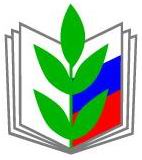 ПРОФЕССИОНАЛЬНЫЙ СОЮЗ РАБОТНИКОВ НАРОДНОГО ОБРАЗОВАНИЯ И НАУКИ РОССИЙСКОЙ ФЕДЕРАЦИИСАРАТОВСКАЯ ОБЛАСТНАЯ ОРГАНИЗАЦИЯ ПРОФЕССИОНАЛЬНОГО СОЮЗА РАБОТНИКОВ НАРОДНОГО ОБРАЗОВАНИЯ И НАУКИ РОССИЙСКОЙ ФЕДЕРАЦИИ(САРАТОВСКАЯ ОБЛАСТНАЯ ОРГАНИЗАЦИЯ «ОБЩЕРОССИЙСКОГО ПРОФСОЮЗА ОБРАЗОВАНИЯ»)ПРЕЗИДИУМПОСТАНОВЛЕНИЕПРОФЕССИОНАЛЬНЫЙ СОЮЗ РАБОТНИКОВ НАРОДНОГО ОБРАЗОВАНИЯ И НАУКИ РОССИЙСКОЙ ФЕДЕРАЦИИСАРАТОВСКАЯ ОБЛАСТНАЯ ОРГАНИЗАЦИЯ ПРОФЕССИОНАЛЬНОГО СОЮЗА РАБОТНИКОВ НАРОДНОГО ОБРАЗОВАНИЯ И НАУКИ РОССИЙСКОЙ ФЕДЕРАЦИИ(САРАТОВСКАЯ ОБЛАСТНАЯ ОРГАНИЗАЦИЯ «ОБЩЕРОССИЙСКОГО ПРОФСОЮЗА ОБРАЗОВАНИЯ»)ПРЕЗИДИУМПОСТАНОВЛЕНИЕПРОФЕССИОНАЛЬНЫЙ СОЮЗ РАБОТНИКОВ НАРОДНОГО ОБРАЗОВАНИЯ И НАУКИ РОССИЙСКОЙ ФЕДЕРАЦИИСАРАТОВСКАЯ ОБЛАСТНАЯ ОРГАНИЗАЦИЯ ПРОФЕССИОНАЛЬНОГО СОЮЗА РАБОТНИКОВ НАРОДНОГО ОБРАЗОВАНИЯ И НАУКИ РОССИЙСКОЙ ФЕДЕРАЦИИ(САРАТОВСКАЯ ОБЛАСТНАЯ ОРГАНИЗАЦИЯ «ОБЩЕРОССИЙСКОГО ПРОФСОЮЗА ОБРАЗОВАНИЯ»)ПРЕЗИДИУМПОСТАНОВЛЕНИЕПРОФЕССИОНАЛЬНЫЙ СОЮЗ РАБОТНИКОВ НАРОДНОГО ОБРАЗОВАНИЯ И НАУКИ РОССИЙСКОЙ ФЕДЕРАЦИИСАРАТОВСКАЯ ОБЛАСТНАЯ ОРГАНИЗАЦИЯ ПРОФЕССИОНАЛЬНОГО СОЮЗА РАБОТНИКОВ НАРОДНОГО ОБРАЗОВАНИЯ И НАУКИ РОССИЙСКОЙ ФЕДЕРАЦИИ(САРАТОВСКАЯ ОБЛАСТНАЯ ОРГАНИЗАЦИЯ «ОБЩЕРОССИЙСКОГО ПРОФСОЮЗА ОБРАЗОВАНИЯ»)ПРЕЗИДИУМПОСТАНОВЛЕНИЕ
« 12 » сентября 2023 г.
г. Саратов
г. Саратов
№ 24О социальных аспектах  подготовки образовательных учреждений Саратовской области к новому 2023-2024 учебном году.О социальных аспектах  подготовки образовательных учреждений Саратовской области к новому 2023-2024 учебном году.